Name of Journal: World Journal of GastroenterologyESPS Manuscript NO: 18888Manuscript Type: TOPIC HIGHLIGHTs2015 Advances in CirrhosisGenetic, metabolic and environmental factors involved in the development of liver cirrhosis in Mexico Ramos-Lopez O et al. Genetic and environmental factors in cirrhosisOmar Ramos-Lopez, Erika Martinez-Lopez, Sonia Roman, Nora A Fierro, Arturo PanduroOmar Ramos-Lopez, Erika Martinez-Lopez, Sonia Roman, Nora A Fierro, Arturo Panduro, Department of Molecular Biology in Medicine, Civil Hospital of Guadalajara, “Fray Antonio Alcalde”, Guadalajara, Jalisco, Mexico and Health Sciences Center, University of Guadalajara, Guadalajara, Jalisco 44280, MexicoAuthor contributions: Panduro A conceived, designed and critically revised the paper; Ramos-Lopez O and Martinez-Lopez E performed research and wrote the paper; Roman S performed research, wrote the paper and integrated the final version; Fierro NA wrote and critically reviewed the paper; all authors revised and approved the final version. supported by Promep-University of Guadalajara (UDG-CA-478) to AP.Conflict-of-interest statement: None declared.Open-Access: This article is an open-access article which was selected by an in-house editor and fully peer-reviewed by external reviewers. It is distributed in accordance with the Creative Commons Attribution Non Commercial (CC BY-NC 4.0) license, which permits others to distribute, remix, adapt, build upon this work non-commercially, and license their derivative works on different terms, provided the original work is properly cited and the use is non-commercial. See: http://creativecommons.org/licenses/by-nc/4.0/Correspondence: Arturo Panduro, MD, PhD, FAASLD, Department of Molecular Biology in Medicine, Civil Hospital of Guadalajara, “Fray Antonio Alcalde”, Hospital 278, Col. El Retiro, Guadalajara, Jalisco 44280, México. apanduro@prodigy.net.mxTelephone: +52-33-36147743 Fax: +52-33-36147743Received: April 28, 2015 Peer-review started: May 6, 2015First decision: July 13, 2015Revised: July 29, 2015Accepted: September 13, 2015Article in press:Published online:AbstractLiver cirrhosis (LC) is a chronic illness caused by inflammatory responses and progressive fibrosis. Globally, the most common causes of chronic liver disease include persistent alcohol abuse, followed by viral hepatitis infections and nonalcoholic fatty liver disease. However, regardless of the etiological factors, the susceptibility and degree of liver damage may be influenced by genetic polymorphisms that are associated with distinct ethnic and cultural backgrounds. Consequently, metabolic genes are influenced by variable environmental lifestyle factors, such as diet, physical inactivity, and emotional stress, which are associated with regional differences among populations. This Topic Highlight will focus on the genetic and environmental factors that may influence the metabolism of alcohol and nutrients in the setting of distinct etiologies of liver disease. The interaction between genes and environment in the current-day admixed population, Mestizo and Native Mexican, will be described. Additionally, genes involved in immune regulation, insulin sensitivity, oxidative stress and extracellular matrix deposition may modulate the degree of severity. In conclusion, LC is a complex disease. The onset, progression, and clinical outcome of LC among the Mexican population are influenced by specific genetic and environmental factors. Among these are an admixed genome with a heterogenic distribution of European, Amerindian and African ancestry; a high score of alcohol consumption; viral infections; a hepatopathogenic diet; and a high prevalence of obesity. The variance in risk factors among populations suggests that intervention strategies directed towards the prevention and management of LC should be tailored according to such population-based features. Key words: Genomic medicine; Polymorphisms; Viral hepatitis; Obesity; nonalcoholic steatohepatitis; Risk factors© The Author(s) 2015. Published by Baishideng Publishing Group Inc. All rights reserved.Core tip: Liver cirrhosis is a global health problem. The onset, progression, and clinical outcome of liver cirrhosis are influenced by several hereditary and lifestyle factors. Worldwide, interactions between genetic and environmental factors involved in liver cirrhosis may be associated with ethnic-based variations. Globally, in populations with admixed genomes, such as the Mexican population, individualized medicine represents a new challenge for hepatologists and gastroenterologists. Ramos-Lopez O, Martinez-Lopez E, Roman S, Fierro NA, Panduro A. Genetic, metabolic and environmental factors involved in the development of liver cirrhosis in Mexico. World J Gastroenterol 2015; In pressINTRODUCTIONLiver cirrhosis (LC) is a chronic illness caused by multiple, long-term injuries to the liver[1]. Globally, LC represents the 14th leading cause of mortality[2] but is the 12th leading cause of mortality in the United States[1] and the 4th leading cause in Central Europe[3] and Mexico[4]. In general, the main etiologies of LC are chronic alcohol abuse, followed by viral infections (hepatitis C and B viruses) and nonalcoholic fatty liver disease (NAFLD), including nonalcoholic steatohepatitis (NASH)[5]. Other causes that occur in a lesser extent are autoimmune hepatitis, obstructive cholestasis, hereditary hemochromatosis, alpha-1-antitrypsin deficiency, Wilson's disease and drug toxicity[6]. Liver cirrhosis is characterized by the degeneration and necrosis of hepatocytes, the replacement of liver parenchyma with fibrotic tissues and regenerative nodules and loss of liver function[7]. The impaired liver architecture induces intrahepatic vascular distortion and portal hypertension, which manifests in major complications, such as ascites, upper gastrointestinal bleeding, jaundice and hepatic encephalopathy[8]. However, regardless of the etiological factors, the susceptibility and degree of liver damage may be influenced by genetic polymorphisms that are associated with particular ethnic backgrounds[9]. Consequently, genes involved in various metabolic pathways are influenced by distinct environmental lifestyle factors, such as diet, physical inactivity, and emotional stress[10]. Thus, this Topic Highlight will focus on the genetic and environmental factors that may influence the metabolism of alcohol and nutrients in the setting of distinct etiologies of liver disease. Additionally, genes involved in immune regulation, insulin sensitivity, oxidative stress and extracellular matrix deposition may modulate the degree of severity. The interaction between genes and environment in the current-day admixed population, Mestizo and Native Mexican, will be described. The inheritance of a heterogenic distribution of European, Amerindian and African ancestry in this population[11,12] may play a central role in the clinical outcome of liver disease in conjunction with specific environmental factors. CELLULAR AND MOLECULAR MECHANISMS INVOLVED IN THE PATHOGENESIS OF LIVER CIRRHOSISHepatic fibrogenesis is a key factor for the progression of liver damage as a result of an excessive healing response triggered by acute and chronic liver injury associated with the continuous deposition of extracellular matrix (ECM), mainly fibrillary collagen[13]. The accumulation of ECM is due to both increased synthesis and decreased degradation that contributes to the loss of hepatocyte microvilli and endothelial fenestrations, resulting in LC and liver failure[14,15]. Hepatic fibrosis is driven by a population of activated fibrogenic cells known as myofibroblasts (MFs)[16]. The hepatic stellate cells (HSCs) are the primary source of MFs, orchestrating the deposition of ECM in normal and fibrotic liver, and activation of the immune response[17]. However, recent research has revealed that several cell types contribute to MF formation, including portal fibroblasts and bone marrow-derived mesenchymal cells[18]. The clinical assessment of cirrhosis and the staging of fibrosis have given rise to a number of non-invasive techniques that have been validated as surrogate tests for liver biopsy, such as the most recently developed transient elastography (FibroScan; Echosens, Paris, France). By this method, shear wave velocity correlates with liver stiffness, which is staged from F0 to F4, regardless of the etiological agent of liver fibrosis (Figure 1)[1]. Regarding the cellular and molecular mechanisms of LC, activation of HSCs involves two main stages (Figure 2). The first stage of initiation renders the cells responsive to diverse agents of liver injury, which results from the paracrine stimulation of neighboring cells, such as hepatocytes, circulating leukocytes, platelets and endothelial and Kupffer cells (KCs). Such stimuli include reactive oxygen species (ROS) and inflammatory cytokines. Others effectors are transcriptional factors, such as the three types of peroxisome proliferator-activated receptors (PPAR-α, - β and -γ), c-Myb, nuclear factor kappa B (NF-κB), Kruppel-like factor 6 (KLF6) and the CCAAT/enhancer binding protein-β (C/EBPβ). In addition, growth factors, mainly transforming growth factor beta 1 (TGF-β1), platelet-derived growth factor (PDGF), epidermal growth factor (EGF) and insulin-like growth factor 1 (IGF-1), play an important role in the activation of HSCs[19,20]. Once the HSCs are activated, the perpetuation stage encompasses phenotypic changes in cell biology, such as proliferation, contractility, fibrogenesis, matrix degradation, chemotaxis, retinoid loss, cytokine release and white blood cell chemoattraction. These events are regulated in an autocrine and paracrine manner by proinflammatory, pro-fibrogenic and pro-mitogenic signals to exacerbate the accumulation of ECM[20]. Finally, if the causal agent is eliminated, liver injury may be resolved. In this case, activated HSCs limit the fibrogenic response through the up-regulation of genes involved in apoptosis, enhanced immune surveillance and the increased secretion of ECM-degrading enzymes[21].GENETIC, METABOLIC AND ENVIRONMENTAL FACTORS INVOLVED IN LIVER DISEASEAlcoholic liver diseaseOverconsumption of alcohol is directly associated with liver disease and affects millions of individuals worldwide[22]. It is estimated that a consumption of > 40 g of alcohol/day in men and > 20 g of alcohol/day in women over a period of 10 years significantly increases the risk of LC[23]. Alcohol-induced liver disease pathogenesis involves alcohol-metabolizing enzymes that alter the levels of acetaldehyde and ROS; these enzymes are known to have variable allelic distribution worldwide (Table 1)[24]. High levels of ROS diminish antioxidant activity, leading to oxidative damage of proteins, lipids, and DNA, which serve as antigens for eliciting the host immune response[25]. In addition, oxidative stress can modify intracellular signaling cascades related to an inflammatory state[26]. The resulting oxidative damage and subsequent mitochondrial and autophagy dysfunction lead to energy depletion, the accumulation of cytotoxic mediators and cell death[27]. Furthermore, acetaldehyde promotes bacterial lipopolysaccharide (LPS) translocation from the gut to the liver, which in turn stimulates Kupffer cells to release proinflammatory cytokines[28]. Additionally, acetaldehyde alters lipid homeostasis by disrupting lipoprotein transportation from the liver, decreasing β-oxidation of fatty acids and increasing its biosynthesis; resulting in hepatic steatosis[29]. Moreover, acetaldehyde is involved in fibrogenesis because this metabolite stimulates the synthesis of collagen and ECM components through the activation of the TGF-β1/SMAD3 signaling pathway[30]. Finally, acetaldehyde and ROS can form DNA adducts that are prone to mutagenesis and carcinogenesis[31].Furthermore, in alcoholic liver disease (ald), additional genetic factors involved in alcohol dependence and alcohol abuse have been intensively studied. Among these factors are the dopamine receptor D2 (DRD2); the bitter taste receptor (TAS2R38); and the liver enzymes alcohol dehydrogenase class I, beta polypeptide (ADH1B), cytochrome P450, family 2, subfamily E, polypeptide 1 (CYP2E1) and aldehyde dehydrogenase 2 family (ALDH2). Moreover, polymorphisms of lipid metabolizing genes, such as apolipoprotein E (APOE), fatty acid–binding protein 2 (FABP2), patatin-like phospholipase domain– containing 3 (PNPLA3) and peroxisome proliferator-activated receptor γ2 (PPAR-γ2) have been associated with the severity of ald. Others genes related to the process are inflammatory tumor necrosis factor alpha (TNF-α), nuclear factor kappa-light-chain-enhancer of activated B cells (NF-ΚB), CXC chemokine ligand 1 (CXCL1) and CD14 endotoxin receptor (CD14) (Table 1). Additionally, environmental cultural factors involved in ald may vary among populations. In Spain, drinking moderate amounts of red wine is part of the traditional Mediterranean diet and has been associated with reduced all-cause mortality[32]. Mexico has a strong Spanish cultural influence; however, the Mexican population did not inherit this Mediterranean alcohol drinking pattern. Instead, the Mexican population has a pattern of alcohol consumption that differs from what has been reported in other regions worldwide[24]. Specifically, in West Mexico, young people consume 80 to 360 g of alcohol (mainly beer) over the weekends in a period of 10 years. In the next decade, alcohol consumption eventually increases from 360 to 640 g of alcohol per day, including beer and a combination of beer and distilled beverages, such as tequila. Finally, 3-5 years later, the amount of alcohol increases up to 720 g daily, mainly tequila[24,33], until LC clinically manifests[34,35]. This pattern of alcohol consumption is consistent with the age-related onset of alcohol-induced LC previously reported[36]. The average peak age for LC onset has been reported to be 45 years; however, one group reported an average age of 30 years, which may be the earliest onset ever reported most likely due to genetic susceptibility[36]. Genetic polymorphisms in the CYP2E1, APOE, and FABP2 genes have been associated with the early onset of LC in the population of West Mexico (Table 1). However, the distribution of these genetic polymorphisms has demonstrated ethnic differences. Interestingly, the APOE*2 risk allele is highly frequent in the Caucasian population[12], whereas the CYP2E1*c2 risk allele prevails among Amerindians[37]. Other factors may affect the development of alcoholic liver damage, including dose, duration and type of alcohol consumption; drinking pattern; gender; obesity; iron overload; and diet[24]. Consistently, patients with chronic alcohol abuse had a higher intake of cholesterol, sodium and simple carbohydrates than other groups with liver disease, which may accelerate hepatocellular injury[38].Furthermore, certain polymorphisms that are associated with Amerindian ancestry may have placed the current-day Mestizo population at a higher risk of genetic susceptibility to alcoholism. The novel AVV haplotype of TAS2R38, which has not been identified in other populations, was associated with alcohol abuse in the population of West Mexico[39]. Globally, Mexico has the highest frequency of the allele A1 in DRD2, which has been correlated with alcohol addiction[24]. The identification of these factors has contributed to an integrative understanding of ald in Mexico. However, further large-scale studies that involve distinct ethnic groups are needed to determine how genetics may influence the onset and progression of LC.Viral Hepatitis Hepatitis C virusThe hepatitis C virus (HCV) is a hepatotropic single-stranded RNA virus of the Flaviviridae family[40]. HCV infection is one of the most common causes of chronic liver disease worldwide, with an estimated prevalence of 3% or 170 million infected people[41]. Latin America has one of the lowest prevalences (1.23%); however, this prevalence varies between different regions[42]. In Mexico, 400000 to 1400000 individuals are infected with HCV. Of these individuals, 200000 to 700000 present with active viremia[43]. HCV has been classified into six main genotypes with a heterogeneous global distribution. HCV genotypes 4, 5 and 6 are common in Africa and South East Asia, whereas genotypes 2 and 3 are more frequent in European countries[44]. However, the most predominant HCV genotypes in Mexico are 1a and 1b[45], which have been associated with increased resistance to treatment with pegylated interferon and ribavirin. These HCV endemic differences are explained in part by the prevalent routes of transmission in each region. In West Mexico, the predominant risk factors for HCV transmission are blood transfusions from infectious donors and surgeries with contaminated surgical instruments[46]. In contrast, in North America, injection drug use is the major route of HCV infection[47].Approximately 18%-34% of patients with acute HCV infection undergo spontaneous clearance through a sustained, vigorous and virus-specific CD4+ T-cell response in peripheral blood[48]. However, in cases of persistent HCV infection, the virus evades the host innate immune response[49]. This condition may potentially increase the risk of progression to hepatic fibrosis, cirrhosis and hepatocellular carcinoma (HCC) over 20-30 years of HCV infection[50]. HCV is a non-cytopathic virus; therefore, the related liver damage is mainly caused by the host immune response. The potential mechanisms of LC include portal lymphoid infiltration, focal and bridging necrosis, and degenerative lobular lesions, which may be amplified by the accumulation of specific T cells that are recruited by adhesion molecules and chemokine expression[51]. Studies in West Mexico have found that cytokines influence the extent of HCV development in patients infected with genotype 1a. Our data reveal that chronic infection results in an increased secretion of interleukin 8 (IL-8) and the chemokine (C-C motif) ligand 5 (CCL5), whereas patients who spontaneously cleared HCV exhibited augmented levels of interleukin 1 alpha (IL-1α), interleukin 13 (IL-13), interleukin 15 (IL-15), TNF-α, TGF-β1 and the chemokine (C-C motif) ligand 8 (CCL8)[52]. This finding correlates with studies conducted in regions where the virus is endemic and suggests that variations in the profile of cytokines involved in the immune response may contribute to either the ability to clear HCV or to the long-term persistence of HCV and thus the potential development of LC[53].Chronic HCV infection causes numerous pathogenic changes in the liver, including iron overload, steatosis, insulin resistance, the induction of endoplasmic reticulum stress, the unfolded protein response, oxidative stress, mitochondrial dysfunction and altered growth control[54-56]. Other factors are significantly associated with the progression of fibrosis in chronic HCV carriers. These factors include the duration of infection, advanced age, male sex, heavy alcohol use (> 50 g/d), HIV coinfection, diabetes and a low CD4 count[57-59]. Moreover, physical inactivity, obesity, and related lipid alterations may play a critical role in the progression of fibrosis[42]. Recently, we found that approximately 65% of HCV-infected patients in West Mexico have a sedentary lifestyle, and approximately 70% of these patients are overweight or obese[38]. Because overnutrition may influence the course of infection, the analysis of distinct cohorts, including obese and non-obese individuals, should be conducted to characterize the influence of this factor on LC development.In addition to environmental and viral features, host genetic factors are important contributors to the modulation of HCV outcomes[42]. Diverse polymorphisms in genes involved in lipid metabolism have been described, such as apolipoprotein B (APOB), APOE, LDL receptor (LDLr), microsomal triglyceride transfer protein (MTTP) and PNPLA3. Polymorphisms in several immune regulatory genes have been demonstrated to influence HCV outcomes, including CXCL1, interleukin 28B (IL-28B), TGF-β1 and TNF-α; and matrix metalloproteinase 1 (MMP-1), 3 (MMP-3) and 9 (MMP-9). Additionally, genetic polymorphisms that have been implicated in the metabolism of homocysteine (methylenetetrahydrofolate reductase, MTHFR), iron (hemochromatosis gene, HFE), and vitamin D (vitamin D receptor, VDR) have been reported (Table 2). Finally, a meta-analysis demonstrated that two polymorphisms in IL-28B (rs12979860 CC and rs8099917 TT) were strong predictors of sustained virological response in patients on pegylated interferon and ribavirin treatment[60].      Hepatitis B virusThe hepatitis B virus (HBV) is a noncytopathic, hepatotropic virus of the Hepadnaviridae family[61]. HBV infection is a public health problem, in which nearly 400 million people suffer chronic HBV infection[62]. In Mexico, epidemiological studies have indicated that at least 15 million adults may have been exposed to HBV during their lifetime[63], and up to 300000 individuals may be active carriers[64]. Globally, geographical areas with a high endemicity of HBV infection include Asian countries, regions in South America with indigenous peoples and Alaska[65,66]. In contrast, Mexico is considered a region of low endemicity[43], which is associated with predominant HBV genotypes H and G[67], low hepatitis B surface antigen (HBsAg) seroprevalence[64], and low viral loads[63] but a high prevalence of occult B infection (OBI) among native Mexican groups (Nahuas and Huichol)[68]. OBI is diagnosed based on a negative serum hepatitis B surface antigen (HBsAg) test, the presence of HBV DNA in the liver and very low HBV DNA levels in serum[69]. Therefore, given these features, the detection of HBV infection in Mexico may be underestimated in the setting of HBV-induced chronic liver disease.The outcome of HBV infection is the result of complex interactions between HBV and the host immune system[53,70]. A study of cytokine sera profiles in native Mexican groups revealed that OBI patients displayed increased interleukin 2 (IL-2) secretion and a characteristic inflammatory profile (reduction in IL-8 and TNF-α, and increased levels of TGF-β1)[71]. This finding correlates with the accepted role of TGF-β1 in the progression of liver disease[72], whereas the high secretion of IL-2 suggests that OBI may be modulated by IL-2. Experimental data indicate that cytotoxic T cells are the main cell type responsible for the inhibition of viral replication and for hepatocyte lysis[73]. Moreover, HBV genotypes influence the natural course of infection and related liver damage. Regarding the distribution of HBV genotypes, HBV genotype H in native and Mestizo Mexicans and genotype F in native Latin Americans are linked to a less severe natural course of disease and a faster resolution of infection[74]. This finding may be due to a high degree of immune adaptation to the virus in these populations. Nonetheless, in Mestizo Americans, genotype F is commonly associated with acute and chronic liver disease with a tendency toward HCC[74]. Additionally, HBV is associated with metabolic alterations in host cells, which lead to hepatic steatosis, oxidative stress, inflammation, and carcinogenesis. The main mechanisms include the transcriptional up-regulation of genes involved in the biosynthesis of lipids, phosphatidylcholine, and hexosamine; as well as modifications in cell proliferation and differentiation. Together, such changes promote HBV replication and liver damage[75]. Other factors, such as alcohol abuse (> 60 g/d) for at least 10 years, central obesity, insulin resistance, diabetes and environmental hepatotoxins, including tobacco smoke and aflatoxins, may increase the progression rate of liver injury in chronic HBV-infected patients[76]. In addition, genetic polymorphisms modulate the outcome of HBV infection. These polymorphisms include interleukin 10 (IL-10), IL-28B, TGF-β1 and the collagenases, type I, alpha 1 (COL1A1) and type III, alpha 1 (COL3A1) (Table 3). Other viral hepatitis Recently, we described a high seroprevalence of the hepatitis E virus (HEV) in serum samples from cirrhotic patients in whom no etiological agent was found[43]. Consequently, this finding suggests a potential role of HEV in LC development and is consistent with the description of HEV-related cirrhosis in immunocompromised patients[77]. Further epidemiological studies are warranted among the Mexican population to elucidate the plausible influence of HEV in liver disease. NAFLDObesity is considered the main factor associated with multiple metabolic disorders, such as NAFLD, which comprises simple steatosis, NASH, cirrhosis and HCC[78,79]. Hepatic steatosis is defined by the presence of cytoplasmic triglyceride (TG) droplets in more than 5% of hepatocytes as a result of an imbalance between lipid input and output[80,81]. The abnormal accumulation of TGs in the liver induces lipotoxicity, endoplasmic reticulum (ER) stress, mitochondrial dysfunction, and inflammation, which all result in fibrosis (Figure 3)[82,83]. Conventionally, international guidelines and intervention strategies have been proposed for the treatment of NAFLD/NASH. However, because disparities in genetic and environmental factors among populations were not considered, the application of these strategies may not be feasible for all populations worldwide. Therefore, intervention strategies for the prevention and management of such obesity-related diseases should be based on a regionalized genome-based diet by focusing on the specific ancestry of each population and the convenience of consuming traditional ethnic food[11].Currently, Mexico is one of the countries with the highest number of obese individuals, which is closely related to dietary factors and physical inactivity[84]. The diet in West Mexico is hepatopathogenic because of its high content of fat derived mainly from the habitual consumption of meat, fried foods and sausages[11,38]. Interestingly, we have observed that a genetic variant in the fat taste CD36 receptor may play an important role in this condition[85]. High-fat diets are associated with an increase in body weight, the upregulation of blood glucose levels, the progression of steatosis, and marked inflammation of the liver[86]. Moreover, more than 70% of the Mexican population frequently consumes soda, which increases fructose input[38]. Fructose promotes steatosis, insulin resistance, necroinflammation, and fibrosis[87-89]. In contrast, our diet is deficient in n-3 polyunsaturated fatty acids (PUFA) and antioxidants, which favors oxidative stress and lipid alterations[90]. Finally, inadequate dietary behaviors, such as missing breakfast and a lack of feeding schedules, are common among the Mexican population[38] and have been linked to obesity[91]. Other interactions between genes and environmental lifestyle factors that favor changes in the body mass index have been studied in West Mexico. Dietary modifications consisting of a lower intake of saturated fat (< 7%) significantly decreased body mass index, waist circumference, waist-to-hip ratio, and reactive C protein in FABP2 Thr54 allele carriers compared to Ala54 allele carriers[92]. Additionally, recent studies in an obese cohort demonstrated that the expression of adiponectin levels may be modulated by changes in lifestyle regardless of the presence of an adiponectin (ADIPOQ) 11391G/A polymorphism[93]. However, despite the strong correlation between obesity and NAFLD, approximately 5% of morbidly obese patients do not develop NAFLD[94]. This finding supports the role of genetic factors in the development of NAFLD and NASH (Table 4). These factors may include polymorphisms in genes that affect lipid metabolism, such as apolipoprotein C3 (APOC3), PNPLA3, MTTP, and phosphatidylethanolamine N-methyltransferase (PEMT). Polymorphisms in genes that affect insulin sensitivity, such as ADIPOQ, adiponectin receptors 1 and 2 (ADIPOR 1 and ADIPOR 2), PPAR-γ, PPAR-γ coactivator 1α gene (PPARGC1A) and PPAR-α, may play a role in the development of NAFLD and NASH. Additionally, regulatory genes of oxidative stress, including glutamate cysteine ligase (GCLC), inducible nitric oxide synthase (NOS2), and manganese superoxide dismutase (SOD2), have been implicated. Genes related to immune regulation, including signal transducer and activator of transcription 3 (STAT3), TNF-α, IL-8 and interleukin-6 (IL-6); as well as MTHFR and HFE have been described. Finally, other less common genes that have been associated with the development of NAFLD and NASH include ATP-binding cassette subfamily C member 2 (ABCC2, also known as multidrug resistance protein 2, MRP2) and angiotensin II type I receptor (AGTR1)[95]. HCC Globally, HCC is the most common form of liver cancer, the sixth most prevalent cancer and the third most frequent cause of cancer-related death[96]. Nearly 75% of HCC cases are attributed to chronic HBV and HCV infections in high endemic regions[97]. Therefore, the particular characteristics of these viruses and the genetic structure and environmental factors that prevail in each population may explain the epidemiological differences in HCC worldwide. Regions with higher incidence rates of this malignant disease include sub-Saharan Africa, Eastern Asia, followed by Southern European countries[32]. However, HCC is rare in other geographical areas, such as North and South America, Northern Europe, Oceania, and Mexico[98]. The low incidence of HBV-related HCC among the Mexican population is associated with a low steady HBsAg seroprevalence[64]. Furthermore, because Mexican patients with alcoholic cirrhosis are young, death occurs earlier due to long-term complications. This fact hinders the study of the association between alcohol consumption and HCC in Mexico because the average age of death from HCC is at least one or two decades after the clinical diagnosis of LC[98]. Similarly, epidemiological studies have indicated a positive correlation between liver cancer and the consumption of several foodstuffs contaminated with aflatoxins and fumonisins, including maize, cereals, ground nuts and tree nuts[99]. These mycotoxins are potent liver carcinogens through the formation of pro-mutagenic DNA adducts. Nonetheless, the process of “nixtamalization” in the elaboration of Mexican tortillas since pre-Hispanic times[100] inactivates up to 95% of aflatoxins in corn (maize), which may exert a protective effect against the development of HCC[101]. EPIGENETIC FACTORSEpigenetic changes affect gene expression without altering the underlying DNA sequence[102]. These changes include DNA methylation, histone modifications, chromatin remodeling, and microRNAs (miRs), which are essential for the proper maintenance of cellular homeostasis[103]. However, such processes are regulated by environmental factors, including diet, alcohol, drugs, exercise and stress[104]. Growing evidence suggests that epigenetic alterations are correlated with a wide range of chronic disorders, including liver diseases. Diverse miRs have been implicated in the development and progression of NAFLD by disrupting lipid and glucose metabolism, insulin resistance, the unfolded protein response, mitochondrial damage, ER stress, oxidative stress, cellular differentiation, inflammation and apoptosis[105,106]. Moreover, the reduction of histone expression promotes the differentiation of HSCs to myofibroblasts, thereby enhancing the fibrogenesis process[107]. Interestingly, alcohol directly stimulates changes in chromatin structure, which induces the trans-differentiation of HSCs and the increased expression of ECM proteins[108]. Global DNA hypomethylation and the dysregulated expression of non-coding RNAs and epigenetic regulatory genes have been found to trigger carcinogenesis of hepatocytes[109]. Taken together, these findings support the need to evaluate epigenetic factors in distinct populations and their relationship to the severity of liver damage.CONCLUSIONLiver cirrhosis is a complex disease. The onset, progression, and clinical outcome of LC are influenced by genetic polymorphisms that are associated with particular ethnic backgrounds and their interaction with environmental factors, such as lifestyle. Currently, chronic alcohol abuse is the main etiological factor of LC in Mexico, which is associated mainly with cultural and genetic aspects. To date, HCV genotypes 1a and 1b favor chronicity, liver damage and therapeutic failure among Mexicans. In contrast, the more favorable natural course of HBV infection in the native Mexican population may be linked to an evolutionary immune adaptation to HBV genotype H. Finally, the hepatopathogenic diet and the high prevalence of obesity in our population contribute to the onset and progression of NAFLD. These findings highlight the influence of genetic and environmental factors in the development of LC, which may be different than those reported in other regions of the world. Therefore, these factors represent a challenge for hepatologists and gastroenterologists in Mexico and worldwide because they require the incorporation of personalized genomic medicine into current medical practices. However, the development of intervention strategies according to individual or population-based features will have a substantial impact on the prevention, management and treatment of LC.REFERENCES1 Sharma S, Khalili K, Nguyen GC. Non-invasive diagnosis of advanced fibrosis and cirrhosis. World J Gastroenterol 2014; 20: 16820-16830 [PMID: 25492996 DOI: 10.3748/wjg.v20.i45.16820]2 Tsochatzis EA, Bosch J, Burroughs AK. Liver cirrhosis. Lancet 2014; 383: 1749-1761 [PMID: 24480518 DOI: 10.1016/S0140-6736(14)60121-5]3 Blachier M, Leleu H, Peck-Radosavljevic M, Valla DC, Roudot-Thoraval F. The burden of liver disease in Europe: a review of available epidemiological data. J Hepatol 2013; 58: 593-608 [PMID: 23419824 DOI: 10.1016/j.jhep.2012.12.005]4 Mokdad AA, Lopez AD, Shahraz S, Lozano R, Mokdad AH, Stanaway J, Murray CJ, Naghavi M. Liver cirrhosis mortality in 187 countries between 1980 and 2010: a systematic analysis. BMC Med 2014; 12: 145 [PMID: 25242656 DOI: 10.1186/s12916-014-0145-y]5 Schuppan D, Afdhal NH. Liver cirrhosis. Lancet 2008; 371: 838-851 [PMID: 18328931 DOI: 10.1016/S0140-6736(08)60383-9]6 Zarrilli F, Elce A, Scorza M, Giordano S, Amato F, Castaldo G. An update on laboratory diagnosis of liver inherited diseases. Biomed Res Int 2013; 2013: 697940 [PMID: 24222913 DOI: 10.1155/2013/697940]7 Zhou WC, Zhang QB, Qiao L. Pathogenesis of liver cirrhosis. World J Gastroenterol 2014; 20: 7312-7324 [PMID: 24966602 DOI: 10.3748/wjg.v20.i23.7312]8 Lefton HB, Rosa A, Cohen M. Diagnosis and epidemiology of cirrhosis. Med Clin North Am 2009; 93: 787-99, vii [PMID: 19577114 DOI: 10.1016/j.mcna.2009.03.002]9 Dongiovanni P, Anstee QM, Valenti L. Genetic predisposition in NAFLD and NASH: impact on severity of liver disease and response to treatment. Curr Pharm Des 2013; 19: 5219-5238 [PMID: 23394097 DOI: 10.2174/13816128113199990381]10 Roman S, Panduro A. Genomic medicine in gastroenterology: A new approach or a new specialty? World J Gastroenterol 2015; 21: 8227-8237 [PMID: 26217074 DOI: 10.3748/wjg.v21.i27.8227]11 Roman S, Ojeda-Granados C, Ramos-Lopez O, Panduro A. Genome-based nutrition: an intervention strategy for the prevention and treatment of obesity and nonalcoholic steatohepatitis. World J Gastroenterol 2015; 21: 3449-3461 [PMID: 25834309 DOI: 10.3748/wjg.v21.i12.3449]12 Aceves D, Ruiz B, Nuño P, Roman S, Zepeda E, Panduro A. Heterogeneity of apolipoprotein E polymorphism in different Mexican populations. Hum Biol 2006; 78: 65-75 [PMID: 16900882]13 Iwaisako K, Brenner DA, Kisseleva T. What's new in liver fibrosis? The origin of myofibroblasts in liver fibrosis. J Gastroenterol Hepatol 2012; 27 Suppl 2: 65-68 [PMID: 22320919 DOI: 10.1111/j.1440-1746.2011.07002.x]14 Novo E, Cannito S, Paternostro C, Bocca C, Miglietta A, Parola M. Cellular and molecular mechanisms in liver fibrogenesis. Arch Biochem Biophys 2014; 548: 20-37 [PMID: 24631571 DOI: 10.1016/j.abb.2014.02.015]15 Friedman SL. Molecular regulation of hepatic fibrosis, an integrated cellular response to tissue injury. J Biol Chem 2000; 275: 2247-2250 [PMID: 10644669 DOI: 10.1074/jbc.275.4.2247]16 Mallat A, Lotersztajn S. Cellular mechanisms of tissue fibrosis. 5. Novel insights into liver fibrosis. Am J Physiol Cell Physiol 2013; 305: C789-C799 [PMID: 23903700 DOI: 10.1152/ajpcell.00230.2013]17 Lee UE, Friedman SL. Mechanisms of hepatic fibrogenesis. Best Pract Res Clin Gastroenterol 2011; 25: 195-206 [PMID: 21497738 DOI: 10.1016/j.bpg.2011.02.005]18 Elpek GÖ. Cellular and molecular mechanisms in the pathogenesis of liver fibrosis: An update. World J Gastroenterol 2014; 20: 7260-7276 [PMID: 24966597 DOI: 10.3748/wjg.v20.i23.7260]19 Hui AY, Friedman SL. Molecular basis of hepatic fibrosis. Expert Rev Mol Med 2003; 5: 1-23 [PMID: 14987408 DOI: 10.1017/S1462399403005684]20 Friedman SL. Mechanisms of disease: Mechanisms of hepatic fibrosis and therapeutic implications. Nat Clin Pract Gastroenterol Hepatol 2004; 1: 98-105 [PMID: 16265071 DOI: 10.1038/ncpgasthep0055]21 Krizhanovsky V, Yon M, Dickins RA, Hearn S, Simon J, Miething C, Yee H, Zender L, Lowe SW. Senescence of activated stellate cells limits liver fibrosis. Cell 2008; 134: 657-667 [PMID: 18724938 DOI: 10.1016/j.cell.2008.06.049]22 Bruha R, Dvorak K, Petrtyl J. Alcoholic liver disease. World J Hepatol 2012; 4: 81-90 [PMID: 22489260 DOI: 10.4254/wjh.v4.i3.81]23 O'Shea RS, Dasarathy S, McCullough AJ; Practice Guideline Committee of the American Association for the Study of Liver Diseases; Practice Parameters Committee of the American College of Gastroenterology. Alcoholic liver disease. Hepatology 2010; 51: 307-328 [PMID: 20034030 DOI: 10.1002/hep.23258]24 Roman S, Zepeda-Carrillo EA, Moreno-Luna LE, Panduro A. Alcoholism and liver disease in Mexico: genetic and environmental factors. World J Gastroenterol 2013; 19: 7972-7982 [PMID: 24307790 DOI: 10.3748/wjg.v19.i44.7972]25 Cederbaum AI, Lu Y, Wu D. Role of oxidative stress in alcohol-induced liver injury. Arch Toxicol 2009; 83: 519-548 [PMID: 19448996 DOI: 10.1007/s00204-009-0432-0]26 Medina J, Moreno-Otero R. Pathophysiological basis for antioxidant therapy in chronic liver disease. Drugs 2005; 65: 2445-2461 [PMID: 16296871]27 Lee J, Giordano S, Zhang J. Autophagy, mitochondria and oxidative stress: cross-talk and redox signalling. Biochem J 2012; 441: 523-540 [PMID: 22187934 DOI: 10.1042/BJ20111451]28 Gustot T, Lemmers A, Moreno C, Nagy N, Quertinmont E, Nicaise C, Franchimont D, Louis H, Devière J, Le Moine O. Differential liver sensitization to toll-like receptor pathways in mice with alcoholic fatty liver. Hepatology 2006; 43: 989-1000 [PMID: 16628628 DOI: 10.1002/hep.21138]29 Liu J. Ethanol and liver: recent insights into the mechanisms of ethanol-induced fatty liver. World J Gastroenterol 2014; 20: 14672-14685 [PMID: 25356030 DOI: 10.3748/wjg.v20.i40.14672]30 Ceni E, Mello T, Galli A. Pathogenesis of alcoholic liver disease: role of oxidative metabolism. World J Gastroenterol 2014; 20: 17756-17772 [PMID: 25548474 DOI: 10.3748/wjg.v20.i47.17756]31 El-Serag HB, Rudolph KL. Hepatocellular carcinoma: epidemiology and molecular carcinogenesis. Gastroenterology 2007; 132: 2557-2576 [PMID: 17570226 DOI: 10.1053/j.gastro.2007.04.061]32 Gea A, Bes-Rastrollo M, Toledo E, Garcia-Lopez M, Beunza JJ, Estruch R, Martinez-Gonzalez MA. Mediterranean alcohol-drinking pattern and mortality in the SUN (Seguimiento Universidad de Navarra) Project: a prospective cohort study. Br J Nutr 2014; 111: 1871-1880 [PMID: 24480368 DOI: 10.1017/S0007114513004376]33 Campollo O, Martínez MD, Valencia JJ, Segura-Ortega J. Drinking patterns and beverage preferences of liver cirrhosis patients in Mexico. Subst Use Misuse 2001; 36: 387-398 [PMID: 11325173 DOI: 10.1081/JA-100102632]34 Bastidas-Ramirez BE, Nuño-Gonzalez P, Vivas-Arceo C, Sánchez-Orozco LV, Panduro A. Albumin mRNA in peripheral white blood cells of cirrhotic patients with a superimposed alcoholic hepatitis is associated to fatal outcome. Hepatol Res 2002; 24: 265 [PMID: 12393028]35 Nuño-González P, Ruíz-Madrigal B, Bastidas-Ramírez BE, Martínez-López E, Segura JE, Panduro A. Expression of apolipoprotein AI mRNA in peripheral white blood cells of patients with alcoholic liver disease. Biochim Biophys Acta 2005; 1740: 350-356 [PMID: 15949702]36 Hernández-Nazará ZH, Ruiz-Madrigal B, Martínez-López E, Roman S, Panduro A. Association of the epsilon 2 allele of APOE gene to hypertriglyceridemia and to early-onset alcoholic cirrhosis. Alcohol Clin Exp Res 2008; 32: 559-566 [PMID: 18241317 DOI: 10.1111/j.1530-0277.2007.00607.x]37 Gordillo-Bastidas E, Panduro A, Gordillo-Bastidas D, Zepeda-Carrillo EA, García-Bañuelos JJ, Muñoz-Valle JF, Bastidas-Ramírez BE. Polymorphisms of alcohol metabolizing enzymes in indigenous Mexican population: unusual high frequency of CYP2E1*c2 allele. Alcohol Clin Exp Res 2010; 34: 142-149 [PMID: 19860798 DOI: 10.1111/j.1530-0277.2009.01075.x]38 Ramos-Lopez O, Roman S, Ojeda-Granados C, Sepúlveda-Villegas M, Martínez-López E, Torres-Valadez R, Trujillo-Trujillo E, Panduro A. Patrón de ingesta alimentaria y actividad física en pacientes hepatópatas en el Occidente de México. Rev Endocrinol Nutr 2013; 21: 7-1539 Ramos-Lopez O, Roman S, Martinez-Lopez E, Gonzalez-Aldaco K, Ojeda-Granados C, Sepulveda-Villegas M, Panduro A. Association of a novel TAS2R38 haplotype with alcohol intake among Mexican-Mestizo population. Ann Hepatol 2015; 14: 729-734 [PMID: 26256902]40 Zaltron S, Spinetti A, Biasi L, Baiguera C, Castelli F. Chronic HCV infection: epidemiological and clinical relevance. BMC Infect Dis 2012; 12 Suppl 2: S2 [PMID: 23173556 DOI: 10.1186/1471-2334-12-S2-S2]41 Mohd Hanafiah K, Groeger J, Flaxman AD, Wiersma ST. Global epidemiology of hepatitis C virus infection: new estimates of age-specific antibody to HCV seroprevalence. Hepatology 2013; 57: 1333-1342 [PMID: 23172780 DOI: 10.1002/hep.26141]42 Fierro NA, Gonzalez-Aldaco K, Torres-Valadez R, Martinez-Lopez E, Roman S, Panduro A. Immunologic, metabolic and genetic factors in hepatitis C virus infection. World J Gastroenterol 2014; 20: 3443-3456 [PMID: 24707127 DOI: 10.3748/wjg.v20.i13.3443]43 Panduro A, Escobedo Meléndez G, Fierro NA, Ruiz Madrigal B, Zepeda-Carrillo EA, Román S. [Epidemiology of viral hepatitis in Mexico]. Salud Publica Mex 2011; 53 Suppl 1: S37-S45 [PMID: 21877071 DOI: 10.1590/S0036-36342011000700008]44 Irshad M, Ansari MA, Singh A, Nag P, Raghvendra L, Singh S, Badhal SS. HCV-genotypes: a review on their origin, global status, assay system, pathogenecity and response to treatment. Hepatogastroenterology 2010; 57: 1529-1538 [PMID: 21443116]45 Panduro A, Roman S, Khan A, Tanaka Y, Kurbanov F, Martinez-Lopez E, Campollo O, Hernandez-Nazara Z, Mizokami M. Molecular epidemiology of hepatitis C virus genotypes in west Mexico. Virus Res 2010; 151: 19-25 [PMID: 20347896 DOI: 10.1016/j.virusres.2010.03.009]46 Muñoz-Espinosa LE, Trujillo-Trujillo ME, Martínez-Macías RF, Panduro A, Rivas-Estilla AM, Fierro NA, Silvera-Linares AL, Torres-Valadez R, Cordero-Pérez P, González-Aldaco K, Chen-López CY, José-Abrego A, Zuñiga-Noriega JR, Gutiérrez-Ruiz MC, Roman S. Increase of drug use and genotype 3 in HCV-infected patients from Central West and Northeast Mexico. Ann Hepatol 2015; 14: 642-651 [PMID: 26256892]47 Alter MJ. HCV routes of transmission: what goes around comes around. Semin Liver Dis 2011; 31: 340-346 [PMID: 22189974 DOI: 10.1055/s-0031-1297923]48 Westbrook RH, Dusheiko G. Natural history of hepatitis C. J Hepatol 2014; 61: S58-S68 [PMID: 25443346 DOI: 10.1016/j.jhep.2014.07.012]49 Oshiumi H, Matsumoto M, Seya T. [Chronic hepatitis C virus infection attenuates host antiviral innate immune response]. Nihon Rinsho 2015; 73: 234-238 [PMID: 25764676]50 Hajarizadeh B, Grebely J, Dore GJ. Epidemiology and natural history of HCV infection. Nat Rev Gastroenterol Hepatol 2013; 10: 553-562 [PMID: 23817321 DOI: 10.1038/nrgastro.2013.107]51 Pawlotsky JM. Pathophysiology of hepatitis C virus infection and related liver disease. Trends Microbiol 2004; 12: 96-102 [PMID: 15036326 DOI: 10.1016/j.tim.2003.12.005]52 Fierro NA, González-Aldaco K, Torres-Valadez R, Trujillo-Trujillo ME, Roman S, Trujillo-Ochoa JL, Panduro A. Spontaneous hepatitis C viral clearance and hepatitis C chronic infection are associated with distinct cytokine profiles in Mexican patients. Mem Inst Oswaldo Cruz 2015; 110: 267-271 [PMID: 25946254 DOI: 10.1590/0074-02760140377]53 Fierro NA, Castro-Garcia FP, Panduro A. Rethinking cytokine function during hepatitis A and hepatitis C infections. Adv Biosci Biotechnol 2013; 4: 13-18 [DOI: 10.4236/abb.2013.47A1003]54 Isom HC, McDevitt EI, Moon MS. Elevated hepatic iron: a confounding factor in chronic hepatitis C. Biochim Biophys Acta 2009; 1790: 650-662 [PMID: 19393721 DOI: 10.1016/j.bbagen.2009.04.009]55 Adinolfi LE, Restivo L, Zampino R, Lonardo A, Loria P. Metabolic alterations and chronic hepatitis C: treatment strategies. Expert Opin Pharmacother 2011; 12: 2215-2234 [PMID: 21883025 DOI: 10.1517/14656566.2011.597742]56 Ivanov AV, Bartosch B, Smirnova OA, Isaguliants MG, Kochetkov SN. HCV and oxidative stress in the liver. Viruses 2013; 5: 439-469 [PMID: 23358390 DOI: 10.3390/v5020439]57 de Torres M, Poynard T. Risk factors for liver fibrosis progression in patients with chronic hepatitis C. Ann Hepatol 2003; 2: 5-11 [PMID: 15094700]58 Monto A, Patel K, Bostrom A, Pianko S, Pockros P, McHutchison JG, Wright TL. Risks of a range of alcohol intake on hepatitis C-related fibrosis. Hepatology 2004; 39: 826-834 [PMID: 14999703 DOI: 10.1002/hep.20127]59 Chiquete E, Ochoa-Guzmán A, García-Lamas L, Anaya-Gómez F, Gutiérrez-Manjarrez JI, Sánchez-Orozco LV, Godínez-Gutiérrez SA, Maldonado M, Román S, Panduro A. Hepatitis C virus infection and type 2 diabetes mellitus in Mexican patients. Rev Med Inst Mex Seguro Soc 2012; 50: 481-486 [PMID: 23282259]60 Chen Y, Xu HX, Wang LJ, Liu XX, Mahato RI, Zhao YR. Meta-analysis: IL28B polymorphisms predict sustained viral response in HCV patients treated with pegylated interferon-α and ribavirin. Aliment Pharmacol Ther 2012; 36: 91-103 [PMID: 22591106 DOI: 10.1111/j.1365-2036.2012.05131.x]61 Glebe D, Bremer CM. The molecular virology of hepatitis B virus. Semin Liver Dis 2013; 33: 103-112 [PMID: 23749666 DOI: 10.1055/s-0033-1345717]62 Ioannou GN. Chronic hepatitis B infection: a global disease requiring global strategies. Hepatology 2013; 58: 839-843 [PMID: 23703788 DOI: 10.1002/hep.26516]63 Panduro A, Maldonado-Gonzalez M, Fierro NA, Roman S. Distribution of HBV genotypes F and H in Mexico and Central America. Antivir Ther 2013; 18: 475-484 [PMID: 23792777 DOI: 10.3851/IMP2605]64 Roman S, Panduro A, Aguilar-Gutierrez Y, Maldonado M, Vazquez-Vandyck M, Martinez-Lopez E, Ruiz-Madrigal B, Hernandez-Nazara Z. A low steady HBsAg seroprevalence is associated with a low incidence of HBV-related liver cirrhosis and hepatocellular carcinoma in Mexico: a systematic review. Hepatol Int 2009; 3: 343-355 [PMID: 19669360 DOI: 10.1007/s12072-008-9115-9]65 Datta S. An overview of molecular epidemiology of hepatitis B virus (HBV) in India. Virol J 2008; 5: 156 [PMID: 19099581 DOI: 10.1186/1743-422X-5-156]66 Liaw YF, Chu CM. Hepatitis B virus infection. Lancet 2009; 373: 582-592 [PMID: 19217993 DOI: 10.1016/S0140-6736(09)60207-5]67 Roman S, Panduro A. HBV endemicity in Mexico is associated with HBV genotypes H and G. World J Gastroenterol 2013; 19: 5446-5453 [PMID: 24023487 DOI: 10.3748/wjg.v19.i33.5446]68 Roman S, Tanaka Y, Khan A, Kurbanov F, Kato H, Mizokami M, Panduro A. Occult hepatitis B in the genotype H-infected Nahuas and Huichol native Mexican population. J Med Virol 2010; 82: 1527-1536 [PMID: 20648606 DOI: 10.1002/jmv.21846]69 Pollicino T, Raimondo G. Occult hepatitis B infection. J Hepatol 2014; 61: 688-689 [PMID: 24976111 DOI: 10.1016/j.jhep.2014.04.036]70 Chen J, Yuan Z. Interplay between hepatitis B virus and the innate immune responses: implications for new therapeutic strategies. Virol Sin 2014; 29: 17-24 [PMID: 24452540 DOI: 10.1007/s12250-014-3412-3]71 Fierro NA, Roman S, Realpe M, Hernandez-Nazara Z, Zepeda-Carrillo EA, Panduro A. Multiple cytokine expression profiles reveal immune-based differences in occult hepatitis B genotype H-infected Mexican Nahua patients. Mem Inst Oswaldo Cruz 2011; 106: 1007-1013 [PMID: 22241125]72 Dooley S, ten Dijke P. TGF-β in progression of liver disease. Cell Tissue Res 2012; 347: 245-256 [PMID: 22006249 DOI: 10.1007/s00441-011-1246-y]73 Busca A, Kumar A. Innate immune responses in hepatitis B virus (HBV) infection. Virol J 2014; 11: 22 [PMID: 24507433 DOI: 10.1186/1743-422X-11-22]74 Roman S, Jose-Abrego A, Fierro NA, Escobedo-Melendez G, Ojeda-Granados C, Martinez-Lopez E, Panduro A. Hepatitis B virus infection in Latin America: a genomic medicine approach. World J Gastroenterol 2014; 20: 7181-7196 [PMID: 24966588 DOI: 10.3748/wjg.v20.i23.7181]75 Li H, Zhu W, Zhang L, Lei H, Wu X, Guo L, Chen X, Wang Y, Tang H. The metabolic responses to hepatitis B virus infection shed new light on pathogenesis and targets for treatment. Sci Rep 2015; 5: 8421 [PMID: 25672227 DOI: 10.1038/srep08421]76 Fattovich G, Bortolotti F, Donato F. Natural history of chronic hepatitis B: special emphasis on disease progression and prognostic factors. J Hepatol 2008; 48: 335-352 [PMID: 18096267 DOI: 10.1016/j.jhep.2007.11.011]77 Kamar N, Dalton HR, Abravanel F, Izopet J. Hepatitis E virus infection. Clin Microbiol Rev 2014; 27: 116-138 [PMID: 24396139 DOI: 10.1128/CMR.00057-13]78 Raszeja-Wyszomirska J, Lawniczak M, Marlicz W, Miezyńska-Kurtycz J, Milkiewicz P. [Non-alcoholic fatty liver disease--new view]. Pol Merkur Lekarski 2008; 24: 568-571 [PMID: 18702346]79 Cohen JC, Horton JD, Hobbs HH. Human fatty liver disease: old questions and new insights. Science 2011; 332: 1519-1523 [PMID: 21700865 DOI: 10.1126/science.1204265]80 Koo SH. Nonalcoholic fatty liver disease: molecular mechanisms for the hepatic steatosis. Clin Mol Hepatol 2013; 19: 210-215 [PMID: 24133660 DOI: 10.3350/cmh.2013.19.3.210]81 Berlanga A, Guiu-Jurado E, Porras JA, Auguet T. Molecular pathways in non-alcoholic fatty liver disease. Clin Exp Gastroenterol 2014; 7: 221-239 [PMID: 25045276 DOI: 10.2147/CEG.S62831]82 Neuschwander-Tetri BA. Hepatic lipotoxicity and the pathogenesis of nonalcoholic steatohepatitis: the central role of nontriglyceride fatty acid metabolites. Hepatology 2010; 52: 774-788 [PMID: 20683968 DOI: 10.1002/hep.23719]83 Ramadori P, Kroy D, Streetz KL. Immunoregulation by lipids during the development of non-alcoholic steatohepatitis. Hepatobiliary Surg Nutr 2015; 4: 11-23 [PMID: 25713801 DOI: 10.3978/j.issn.2304-3881.2015.01.02]84 Rtveladze K, Marsh T, Barquera S, Sanchez Romero LM, Levy D, Melendez G, Webber L, Kilpi F, McPherson K, Brown M. Obesity prevalence in Mexico: impact on health and economic burden. Public Health Nutr 2014; 17: 233-239 [PMID: 23369462 DOI: 10.1017/S1368980013000086]85 Ramos-Lopez O, Panduro A, Martinez-Lopez E, Fierro NA, Ojeda-Granados C, Sepulveda-Villegas M, Roman S. Genetic variant in the CD36 Gene (rs1761667) is associated with higher fat intake and high serum cholesterol among the population of West Mexico. J Nutr Food Sci 2015; 5: 353 [DOI: 10.4172/2155-9600.1000353]86 Yasutake K, Kohjima M, Nakashima M, Kotoh K, Nakamuta M, Enjoji M. Nutrition therapy for liver diseases based on the status of nutritional intake. Gastroenterol Res Pract 2012; 2012: 859697 [PMID: 23197979 DOI: 10.1155/2012/859697]87 Nseir W, Nassar F, Assy N. Soft drinks consumption and nonalcoholic fatty liver disease. World J Gastroenterol 2010; 16: 2579-2588 [PMID: 20518077 DOI: 10.3748/wjg.v16.i21.2579]88 Basaranoglu M, Basaranoglu G, Sabuncu T, Sentürk H. Fructose as a key player in the development of fatty liver disease. World J Gastroenterol 2013; 19: 1166-1172 [PMID: 23482247 DOI: 10.3748/wjg.v19.i8.1166]89 Moore JB, Gunn PJ, Fielding BA. The role of dietary sugars and de novo lipogenesis in non-alcoholic fatty liver disease. Nutrients 2014; 6: 5679-5703 [PMID: 25514388 DOI: 10.3390/nu6125679]90 Conlon BA, Beasley JM, Aebersold K, Jhangiani SS, Wylie-Rosett J. Nutritional management of insulin resistance in nonalcoholic fatty liver disease (NAFLD). Nutrients 2013; 5: 4093-4114 [PMID: 24152749 DOI: 10.3390/nu5104093]91 Yasutake K, Kohjima M, Kotoh K, Nakashima M, Nakamuta M, Enjoji M. Dietary habits and behaviors associated with nonalcoholic fatty liver disease. World J Gastroenterol 2014; 20: 1756-1767 [PMID: 24587653 DOI: 10.3748/wjg.v20.i7.1756]92 Martinez-Lopez E, Garcia-Garcia MR, Gonzalez-Avalos JM, Maldonado-Gonzalez M, Ruiz-Madrigal B, Vizmanos B, Hernandez-Nazara Z, Roman S, Panduro A. Effect of Ala54Thr polymorphism of FABP2 on anthropometric and biochemical variables in response to a moderate-fat diet. Nutrition 2013; 29: 46-51 [PMID: 22817827 DOI: 10.1016/j.nut.2012.03.002]93 Garcia-Garcia MR, Morales-Lanuza MA, Campos-Perez WY, Ruiz-Madrigal B, Maldonado-Gonzalez M, Vizmanos B, Hernandez-Cañaveral I, Yañez-Sanchez I, Roman S, Panduro A, Martinez-Lopez E. Effect of the ADIPOQ Gene -11391G/A Polymorphism Is Modulated by Lifestyle Factors in Mexican Subjects. J Nutrigenet Nutrigenomics 2014; 7: 212-224 [PMID: 25790965 DOI: 10.1159/000371801]94 Ong JP, Elariny H, Collantes R, Younoszai A, Chandhoke V, Reines HD, Goodman Z, Younossi ZM. Predictors of nonalcoholic steatohepatitis and advanced fibrosis in morbidly obese patients. Obes Surg 2005; 15: 310-315 [PMID: 15826462 DOI: 10.1381/0960892053576820]95 Hooper AJ, Adams LA, Burnett JR. Genetic determinants of hepatic steatosis in man. J Lipid Res 2011; 52: 593-617 [PMID: 21245030 DOI: 10.1194/jlr.R008896]96 Forner A, Llovet JM, Bruix J. Hepatocellular carcinoma. Lancet 2012; 379: 1245-1255 [PMID: 22353262 DOI: 10.1016/S0140-6736(11)61347-0]97 Yang JD, Roberts LR. Hepatocellular carcinoma: A global view. Nat Rev Gastroenterol Hepatol 2010; 7: 448-458 [PMID: 20628345 DOI: 10.1038/nrgastro.2010.100]98 Pujol FH, Roman S, Panduro A, Navas MC, Lampe E. Hepatocellular Carcinoma in Latin America. In: Chemin S. Hepatocellular Carcinoma: A Global Challenge. Nova Biomedical, 2012: 56-6899 Ok HE, Kim HJ, Shim WB, Lee H, Bae DH, Chung DH, Chun HS. Natural occurrence of aflatoxin B1 in marketed foods and risk estimates of dietary exposure in Koreans. J Food Prot 2007; 70: 2824-2828 [PMID: 18095437]100 Roman S, Fierro NA, Moreno-Luna LE, Panduro A. Hepatitis B virus genotype H and environmental factors associated to the low prevalence of hepatocellular carcinoma in Mexico. J Cancer Ther 2013; 4: 2A [doi: 10.4236/jct.2013.42A044]101 Anguiano-Ruvalcaba GL, Verver y Vargas-Cortina A, Guzmán-de Peña D. [Inactivation of aflatoxin B1 and aflatoxicol through traditional "nixtamalización" of corn and their regeneration by acidification of corn dough]. Salud Publica Mex 2005; 47: 369-375 [PMID: 16323530]102 Choi SW, Friso S. Epigenetics: A New Bridge between Nutrition and Health. Adv Nutr 2010; 1: 8-16 [PMID: 22043447 DOI: 10.3945/an.110.1004]103 Lee JH, Friso S, Choi SW. Epigenetic mechanisms underlying the link between non-alcoholic fatty liver diseases and nutrition. Nutrients 2014; 6: 3303-3325 [PMID: 25195642 DOI: 10.3390/nu6083303]104 Lo CL, Zhou FC. Environmental alterations of epigenetics prior to the birth. Int Rev Neurobiol 2014; 115: 1-49 [PMID: 25131541 DOI: 10.1016/B978-0-12-801311-3.00001-9]105 Li YY. Genetic and epigenetic variants influencing the development of nonalcoholic fatty liver disease. World J Gastroenterol 2012; 18: 6546-6551 [PMID: 23236228 DOI: 10.3748/wjg.v18.i45.6546]106 Sun C, Fan JG, Qiao L. Potential epigenetic mechanism in non-alcoholic Fatty liver disease. Int J Mol Sci 2015; 16: 5161-5179 [PMID: 25751727 DOI: 10.3390/ijms16035161]107 Zhao Q, Qin CY, Zhao ZH, Fan YC, Wang K. Epigenetic modifications in hepatic stellate cells contribute to liver fibrosis. Tohoku J Exp Med 2013; 229: 35-43 [PMID: 23238615 DOI: 10.1620/tjem.229.35]108 Page A, Paoli PP, Hill SJ, Howarth R, Wu R, Kweon SM, French J, White S, Tsukamoto H, Mann DA, Mann J. Alcohol directly stimulates epigenetic modifications in hepatic stellate cells. J Hepatol 2015; 62: 388-397 [PMID: 25457206 DOI: 10.1016/j.jhep.2014.09.033]109 Ozen C, Yildiz G, Dagcan AT, Cevik D, Ors A, Keles U, Topel H, Ozturk M. Genetics and epigenetics of liver cancer. N Biotechnol 2013; 30: 381-384 [PMID: 23392071 DOI: 10.1016/j.nbt.2013.01.007]110 García-Bañuelos J, Panduro A, Gordillo-Bastidas D, Gordillo-Bastidas E, Muñoz-Valle JF, Gurrola-Díaz CM, Sánchez-Enríquez S, Ruiz-Madrigal B, Bastidas-Ramírez BE. Genetic polymorphisms of genes coding to alcohol-metabolizing enzymes in western Mexicans: association of CYP2E1*c2/CYP2E1*5B allele with cirrhosis and liver function. Alcohol Clin Exp Res 2012; 36: 425-431 [PMID: 21895718 DOI: 10.1111/j.1530-0277.2011.01617.x]111 Yokoyama A, Mizukami T, Matsui T, Yokoyama T, Kimura M, Matsushita S, Higuchi S, Maruyama K. Genetic polymorphisms of alcohol dehydrogenase-1B and aldehyde dehydrogenase-2 and liver cirrhosis, chronic calcific pancreatitis, diabetes mellitus, and hypertension among Japanese alcoholic men. Alcohol Clin Exp Res 2013; 37: 1391-1401 [PMID: 23550892 DOI: 10.1111/acer.12108]112 Whitfield JB. Alcohol dehydrogenase and alcohol dependence: variation in genotype-associated risk between populations. Am J Hum Genet 2002; 71: 1247-150; author reply 1247-150; [PMID: 12452180 DOI: 10.1086/344287]113 Macgregor S, Lind PA, Bucholz KK, Hansell NK, Madden PA, Richter MM, Montgomery GW, Martin NG, Heath AC, Whitfield JB. Associations of ADH and ALDH2 gene variation with self report alcohol reactions, consumption and dependence: an integrated analysis. Hum Mol Genet 2009; 18: 580-593 [PMID: 18996923 DOI: 10.1093/hmg/ddn372]114 van Beek JH, Willemsen G, de Moor MH, Hottenga JJ, Boomsma DI. Associations between ADH gene variants and alcohol phenotypes in Dutch adults. Twin Res Hum Genet 2010; 13: 30-42 [PMID: 20158305 DOI: 10.1375/twin.13.1.30]115 Munafò MR, Matheson IJ, Flint J. Association of the DRD2 gene Taq1A polymorphism and alcoholism: a meta-analysis of case-control studies and evidence of publication bias. Mol Psychiatry 2007; 12: 454-461 [PMID: 17453061 DOI: 10.1038/sj.mp.4001938]116 Salguero ML, Leon RE, Santos A, Roman S, Segura-Ortega JE, Panduro A. The role of FABP2 gene polymorphism in alcoholic cirrhosis. Hepatol Res 2005; 33: 306-312 [PMID: 16289894 DOI: 10.1016/j.hepres.2005.09.037]117 Tian C, Stokowski RP, Kershenobich D, Ballinger DG, Hinds DA. Variant in PNPLA3 is associated with alcoholic liver disease. Nat Genet 2010; 42: 21-23 [PMID: 19946271 DOI: 10.1038/ng.488]118 Falleti E, Fabris C, Cmet S, Cussigh A, Bitetto D, Fontanini E, Fornasiere E, Bignulin S, Fumolo E, Bignulin E, Pirisi M, Toniutto P. PNPLA3 rs738409C/G polymorphism in cirrhosis: relationship with the aetiology of liver disease and hepatocellular carcinoma occurrence. Liver Int 2011; 31: 1137-1143 [PMID: 21745286 DOI: 10.1111/j.1478-3231.2011.02534.x]119 Rey JW, Noetel A, Hardt A, Canbay A, Alakus H, Zur Hausen A, Dienes HP, Drebber U, Odenthal M. Pro12Ala polymorphism of the peroxisome proliferator-activated receptor γ2 in patients with fatty liver diseases. World J Gastroenterol 2010; 16: 5830-5837 [PMID: 21155004 DOI: 10.3748/wjg.v16.i46.5830]120 Pastor IJ, Laso FJ, Romero A, González-Sarmiento R. -238 G& gt; A polymorphism of tumor necrosis factor alpha gene (TNFA) is associated with alcoholic liver cirrhosis in alcoholic Spanish men. Alcohol Clin Exp Res 2005; 29: 1928-1931 [PMID: 16340448 DOI: 10.1097/01.alc.0000187595.19324.ca]121 Marcos M, Pastor I, González-Sarmiento R, Laso FJ. A functional polymorphism of the NFKB1 gene increases the risk for alcoholic liver cirrhosis in patients with alcohol dependence. Alcohol Clin Exp Res 2009; 33: 1857-1862 [PMID: 19673747 DOI: 10.1111/j.1530-0277.2009.01023.x]122 Nischalke HD, Berger C, Lutz P, Langhans B, Wolter F, Eisenhardt M, Krämer B, Kokordelis P, Glässner A, Müller T, Rosendahl J, Fischer J, Berg T, Grünhage F, Leifeld L, Soyka M, Nattermann J, Sauerbruch T, Stickel F, Spengler U. Influence of the CXCL1 rs4074 A allele on alcohol induced cirrhosis and HCC in patients of European descent. PLoS One 2013; 8: e80848 [PMID: 24260493 DOI: 10.1371/journal.pone.0080848]123 Järveläinen HA, Orpana A, Perola M, Savolainen VT, Karhunen PJ, Lindros KO. Promoter polymorphism of the CD14 endotoxin receptor gene as a risk factor for alcoholic liver disease. Hepatology 2001; 33: 1148-1153 [PMID: 11343243 DOI: 10.1053/jhep.2001.24236]124 Meiler C, Muhlbauer M, Johann M, Hartmann A, Schnabl B, Wodarz N, Schmitz G, Scholmerich J, Hellerbrand C. Different effects of a CD14 gene polymorphism on disease outcome in patients with alcoholic liver disease and chronic hepatitis C infection. World J Gastroenterol 2005; 11: 6031-6037 [PMID: 16273620]125 Zhu C, Zhang R, Liu D, Mukhtar MM, Liu W, Peng G, Wang K, Hao Q, Xu Y, Liu F, Zhu Y, Wu J. Association of functional polymorphism of ApoB promoter with hepatitis C virus infection. Clin Chim Acta 2009; 401: 124-127 [PMID: 19083997 DOI: 10.1016/j.cca.2008.12.001]126 Price DA, Bassendine MF, Norris SM, Golding C, Toms GL, Schmid ML, Morris CM, Burt AD, Donaldson PT. Apolipoprotein epsilon3 allele is associated with persistent hepatitis C virus infection. Gut 2006; 55: 715-718 [PMID: 16299033 DOI: 10.1136/gut.2005.079905]127 Caruz A, Neukam K, Rivero-Juárez A, Herrero R, Real LM, Camacho A, Barreiro P, Labarga P, Rivero A, Pineda JA. Association of low-density lipoprotein receptor genotypes with hepatitis C viral load. Genes Immun 2014; 15: 16-24 [PMID: 24173146 DOI: 10.1038/gene.2013.56]128 Zampino R, Ingrosso D, Durante-Mangoni E, Capasso R, Tripodi MF, Restivo L, Zappia V, Ruggiero G, Adinolfi LE. Microsomal triglyceride transfer protein (MTP) -493G/T gene polymorphism contributes to fat liver accumulation in HCV genotype 3 infected patients. J Viral Hepat 2008; 15: 740-746 [PMID: 18482281 DOI: 10.1111/j.1365-2893.2008.00994.x]129 Mirandola S, Bowman D, Hussain MM, Alberti A. Hepatic steatosis in hepatitis C is a storage disease due to HCV interaction with microsomal triglyceride transfer protein (MTP). Nutr Metab (Lond) 2010; 7: 13 [PMID: 20178560 DOI: 10.1186/1743-7075-7-13]130 Trépo E, Pradat P, Potthoff A, Momozawa Y, Quertinmont E, Gustot T, Lemmers A, Berthillon P, Amininejad L, Chevallier M, Schlué J, Kreipe H, Devière J, Manns M, Trépo C, Sninsky J, Wedemeyer H, Franchimont D, Moreno C. Impact of patatin-like phospholipase-3 (rs738409 C& gt; G) polymorphism on fibrosis progression and steatosis in chronic hepatitis C. Hepatology 2011; 54: 60-69 [PMID: 21488075 DOI: 10.1002/hep.24350]131 Nischalke HD, Berger C, Luda C, Müller T, Berg T, Coenen M, Krämer B, Körner C, Trebicka J, Grünhage F, Lammert F, Nattermann J, Sauerbruch T, Spengler U. The CXCL1 rs4074 A allele is associated with enhanced CXCL1 responses to TLR2 ligands and predisposes to cirrhosis in HCV genotype 1-infected Caucasian patients. J Hepatol 2012; 56: 758-764 [PMID: 22173151 DOI: 10.1016/j.jhep.2011.10.019]132 Fabris C, Falleti E, Cussigh A, Bitetto D, Fontanini E, Bignulin S, Cmet S, Fornasiere E, Fumolo E, Fangazio S, Cerutti A, Minisini R, Pirisi M, Toniutto P. IL-28B rs12979860 C/T allele distribution in patients with liver cirrhosis: role in the course of chronic viral hepatitis and the development of HCC. J Hepatol 2011; 54: 716-722 [PMID: 21146242 DOI: 10.1016/j.jhep.2010.07.019]133 Suo GJ, Zhao ZX. Association of the interleukin-28B gene polymorphism with development of hepatitis virus-related hepatocellular carcinoma and liver cirrhosis: a meta-analysis. Genet Mol Res 2013; 12: 3708-3717 [PMID: 24085431 DOI: 10.4238/2013.September.19.1]134 Radwan MI, Pasha HF, Mohamed RH, Hussien HI, El-Khshab MN. Influence of transforming growth factor-β1 and tumor necrosis factor-α genes polymorphisms on the development of cirrhosis and hepatocellular carcinoma in chronic hepatitis C patients. Cytokine 2012; 60: 271-276 [PMID: 22682513 DOI: 10.1016/j.cyto.2012.05.010]135 Okamoto K, Mimura K, Murawaki Y, Yuasa I. Association of functional gene polymorphisms of matrix metalloproteinase (MMP)-1, MMP-3 and MMP-9 with the progression of chronic liver disease. J Gastroenterol Hepatol 2005; 20: 1102-1108 [PMID: 15955221 DOI: 10.1111/j.1440-1746.2005.03860.x]136 Adinolfi LE, Ingrosso D, Cesaro G, Cimmino A, D'Antò M, Capasso R, Zappia V, Ruggiero G. Hyperhomocysteinemia and the MTHFR C677T polymorphism promote steatosis and fibrosis in chronic hepatitis C patients. Hepatology 2005; 41: 995-1003 [PMID: 15834927 DOI: 10.1002/hep.20664]137 Mah YH, Kao JH, Liu CJ, Chen CL, Chen PJ, Lai MY, Chen DS. Prevalence and clinical implications of HFE gene mutations (C282Y and H63D) in patients with chronic hepatitis B and C in Taiwan. Liver Int 2005; 25: 214-219 [PMID: 15780041 DOI: 10.1111/j.1478-3231.2005.01055.x]138 Baur K, Mertens JC, Schmitt J, Iwata R, Stieger B, Eloranta JJ, Frei P, Stickel F, Dill MT, Seifert B, Ferrari HA, von Eckardstein A, Bochud PY, Müllhaupt B, Geier A; Swiss Hepatitis C Cohort Study Group. Combined effect of 25-OH vitamin D plasma levels and genetic vitamin D receptor (NR 1I1) variants on fibrosis progression rate in HCV patients. Liver Int 2012; 32: 635-643 [PMID: 22151003 DOI: 10.1111/j.1478-3231.2011.02674.x]139 Jin XY, Wang YQ, Yan T, Wang J, Qing S, Ding N, Tian H, Zhao P. Interleukin-10 gene promoter polymorphism and susceptibility to liver cirrhosis. Hepatogastroenterology 2014; 61: 442-446 [PMID: 24901158]140 Xia P, Zhou M, Dong DS, Xing YN, Bai Y. Association of polymorphisms in interleukin-18 and interleukin-28B genes with outcomes of hepatitis B virus infections: a meta-analysis. Tumour Biol 2014; 35: 1129-1137 [PMID: 24026885 DOI: 10.1007/s13277-013-1151-y]141 Yang ZX, Wang H, Gao CF, Xu LL, Zhao WJ. [Effect of polymorphism of transforming growth factor beta1 gene on HBV-induced liver cirrhosis]. Zhonghua Yi Xue Za Zhi 2005; 85: 1021-1026 [PMID: 16029542]142 Li H, Wu HL, Lv H, Wei HS, Wang HB, Wang PL. [The association of TGF beta1 and AT1R gene polymorphisms with hereditary susceptibility and clinical phenotype of HBV-induced liver cirrhosis]. Zhonghua Yi Xue Yi Chuan Xue Za Zhi 2007; 24: 298-301 [PMID: 17557241]143 Zhao YP, Wang H, Fang M, Ji Q, Yang ZX, Gao CF. Study of the association between polymorphisms of the COL1A1 gene and HBV-related liver cirrhosis in Chinese patients. Dig Dis Sci 2009; 54: 369-376 [PMID: 18536987 DOI: 10.1007/s10620-008-0340-9]144 Lee SK, Yi CH, Kim MH, Cheong JY, Cho SW, Yang SJ, Kwack K. Genetic association between functional haplotype of collagen type III alpha 1 and chronic hepatitis B and cirrhosis in Koreans. Tissue Antigens 2008; 72: 539-548 [PMID: 19000145 DOI: 10.1111/j.1399-0039.2008.01144.x]145 Petersen KF, Dufour S, Hariri A, Nelson-Williams C, Foo JN, Zhang XM, Dziura J, Lifton RP, Shulman GI. Apolipoprotein C3 gene variants in nonalcoholic fatty liver disease. N Engl J Med 2010; 362: 1082-1089 [PMID: 20335584 DOI: 10.1056/NEJMoa0907295]146 Romeo S, Kozlitina J, Xing C, Pertsemlidis A, Cox D, Pennacchio LA, Boerwinkle E, Cohen JC, Hobbs HH. Genetic variation in PNPLA3 confers susceptibility to nonalcoholic fatty liver disease. Nat Genet 2008; 40: 1461-1465 [PMID: 18820647 DOI: 10.1038/ng.257]147 Kotronen A, Johansson LE, Johansson LM, Roos C, Westerbacka J, Hamsten A, Bergholm R, Arkkila P, Arola J, Kiviluoto T, Fisher RM, Ehrenborg E, Orho-Melander M, Ridderstråle M, Groop L, Yki-Järvinen H. A common variant in PNPLA3, which encodes adiponutrin, is associated with liver fat content in humans. Diabetologia 2009; 52: 1056-1060 [PMID: 19224197 DOI: 10.1007/s00125-009-1285-z]148 Sookoian S, Castaño GO, Burgueño AL, Gianotti TF, Rosselli MS, Pirola CJ. A nonsynonymous gene variant in the adiponutrin gene is associated with nonalcoholic fatty liver disease severity. J Lipid Res 2009; 50: 2111-2116 [PMID: 19738004 DOI: 10.1194/jlr.P900013-JLR200]149 Rotman Y, Koh C, Zmuda JM, Kleiner DE, Liang TJ; NASH CRN. The association of genetic variability in patatin-like phospholipase domain-containing protein 3 (PNPLA3) with histological severity of nonalcoholic fatty liver disease. Hepatology 2010; 52: 894-903 [PMID: 20684021 DOI: 10.1002/hep.23759]150 Valenti L, Al-Serri A, Daly AK, Galmozzi E, Rametta R, Dongiovanni P, Nobili V, Mozzi E, Roviaro G, Vanni E, Bugianesi E, Maggioni M, Fracanzani AL, Fargion S, Day CP. Homozygosity for the patatin-like phospholipase-3/adiponutrin I148M polymorphism influences liver fibrosis in patients with nonalcoholic fatty liver disease. Hepatology 2010; 51: 1209-1217 [PMID: 20373368 DOI: 10.1002/hep.23622]151 Bernard S, Touzet S, Personne I, Lapras V, Bondon PJ, Berthezène F, Moulin P. Association between microsomal triglyceride transfer protein gene polymorphism and the biological features of liver steatosis in patients with type II diabetes. Diabetologia 2000; 43: 995-999 [PMID: 10990076]152 Namikawa C, Shu-Ping Z, Vyselaar JR, Nozaki Y, Nemoto Y, Ono M, Akisawa N, Saibara T, Hiroi M, Enzan H, Onishi S. Polymorphisms of microsomal triglyceride transfer protein gene and manganese superoxide dismutase gene in non-alcoholic steatohepatitis. J Hepatol 2004; 40: 781-786 [PMID: 15094225 DOI: 10.1016/j.jhep.2004.01.028]153 Song J, da Costa KA, Fischer LM, Kohlmeier M, Kwock L, Wang S, Zeisel SH. Polymorphism of the PEMT gene and susceptibility to nonalcoholic fatty liver disease (NAFLD). FASEB J 2005; 19: 1266-1271 [PMID: 16051693 DOI: 10.1096/fj.04-3580com]154 Dong H, Wang J, Li C, Hirose A, Nozaki Y, Takahashi M, Ono M, Akisawa N, Iwasaki S, Saibara T, Onishi S. The phosphatidylethanolamine N-methyltransferase gene V175M single nucleotide polymorphism confers the susceptibility to NASH in Japanese population. J Hepatol 2007; 46: 915-920 [PMID: 17391797 DOI: 10.1016/j.jhep.2006.12.012]155 Musso G, Gambino R, De Michieli F, Durazzo M, Pagano G, Cassader M. Adiponectin gene polymorphisms modulate acute adiponectin response to dietary fat: Possible pathogenetic role in NASH. Hepatology 2008; 47: 1167-1177 [PMID: 18311774 DOI: 10.1002/hep.22142]156 Tokushige K, Hashimoto E, Noto H, Yatsuji S, Taniai M, Torii N, Shiratori K. Influence of adiponectin gene polymorphisms in Japanese patients with non-alcoholic fatty liver disease. J Gastroenterol 2009; 44: 976-982 [PMID: 19484180 DOI: 10.1007/s00535-009-0085-z]157 Stefan N, Machicao F, Staiger H, Machann J, Schick F, Tschritter O, Spieth C, Weigert C, Fritsche A, Stumvoll M, Häring HU. Polymorphisms in the gene encoding adiponectin receptor 1 are associated with insulin resistance and high liver fat. Diabetologia 2005; 48: 2282-2291 [PMID: 16205883 DOI: 10.1007/s00125-005-1948-3]158 Kotronen A, Yki-Järvinen H, Aminoff A, Bergholm R, Pietiläinen KH, Westerbacka J, Talmud PJ, Humphries SE, Hamsten A, Isomaa B, Groop L, Orho-Melander M, Ehrenborg E, Fisher RM. Genetic variation in the ADIPOR2 gene is associated with liver fat content and its surrogate markers in three independent cohorts. Eur J Endocrinol 2009; 160: 593-602 [PMID: 19208777 DOI: 10.1530/EJE-08-0900]159 Hui Y, Yu-Yuan L, Yu-Qiang N, Wei-Hong S, Yan-Lei D, Xiao-Bo L, Yong-Jian Z. Effect of peroxisome proliferator-activated receptors-gamma and co-activator-1alpha genetic polymorphisms on plasma adiponectin levels and susceptibility of non-alcoholic fatty liver disease in Chinese people. Liver Int 2008; 28: 385-392 [PMID: 17999673 DOI: 10.1111/j.1478-3231.2007.01623.x]160 Yoneda M, Hotta K, Nozaki Y, Endo H, Uchiyama T, Mawatari H, Iida H, Kato S, Hosono K, Fujita K, Yoneda K, Takahashi H, Kirikoshi H, Kobayashi N, Inamori M, Abe Y, Kubota K, Saito S, Maeyama S, Wada K, Nakajima A. Association between PPARGC1A polymorphisms and the occurrence of nonalcoholic fatty liver disease (NAFLD). BMC Gastroenterol 2008; 8: 27 [PMID: 18588668 DOI: 10.1186/1471-230X-8-27]161 Chen S, Li Y, Li S, Yu C. A Val227Ala substitution in the peroxisome proliferator activated receptor alpha (PPAR alpha) gene associated with non-alcoholic fatty liver disease and decreased waist circumference and waist-to-hip ratio. J Gastroenterol Hepatol 2008; 23: 1415-1418 [PMID: 18853997 DOI: 10.1111/j.1440-1746.2008.05523.x]162 Oliveira CP, Stefano JT, Cavaleiro AM, Zanella Fortes MA, Vieira SM, Rodrigues Lima VM, Santos TE, Santos VN, de Azevedo Salgado AL, Parise ER, Ferreira Alves VA, Carrilho FJ, Corrêa-Giannella ML. Association of polymorphisms of glutamate-cystein ligase and microsomal triglyceride transfer protein genes in non-alcoholic fatty liver disease. J Gastroenterol Hepatol 2010; 25: 357-361 [PMID: 19817962 DOI: 10.1111/j.1440-1746.2009.06001.x]163 Yoneda M, Hotta K, Nozaki Y, Endo H, Tomeno W, Watanabe S, Hosono K, Mawatari H, Iida H, Fujita K, Takahashi H, Kirikoshi H, Kobayashi N, Inamori M, Kubota K, Shimamura T, Saito S, Maeyama S, Wada K, Nakajima A. Influence of inducible nitric oxide synthase polymorphisms in Japanese patients with non-alcoholic fatty liver disease. Hepatol Res 2009; 39: 963-971 [PMID: 19624767 DOI: 10.1111/j.1872-034X.2009.00539.x]164 Sookoian S, Castaño G, Gianotti TF, Gemma C, Rosselli MS, Pirola CJ. Genetic variants in STAT3 are associated with nonalcoholic fatty liver disease. Cytokine 2008; 44: 201-206 [PMID: 18789715 DOI: 10.1016/j.cyto.2008.08.001]165 Valenti L, Fracanzani AL, Dongiovanni P, Santorelli G, Branchi A, Taioli E, Fiorelli G, Fargion S. Tumor necrosis factor alpha promoter polymorphisms and insulin resistance in nonalcoholic fatty liver disease. Gastroenterology 2002; 122: 274-280 [PMID: 11832442]166 Hu ZW, Luo HB, Xu YM, Guo JW, Deng XL, Tong YW, Tang X. Tumor necrosis factor--alpha gene promoter polymorphisms in Chinese patients with nonalcoholic fatty liver diseases. Acta Gastroenterol Belg 2009; 72: 215-221 [PMID: 19637776]167 Cengiz M, Yasar DG, Ergun MA, Akyol G, Ozenirler S. The role of interleukin-6 and interleukin-8 gene polymorphisms in non-alcoholic steatohepatitis. Hepat Mon 2014; 14: e24635 [PMID: 25737730 DOI: 10.5812/hepatmon.24635]168 Carulli L, Canedi I, Rondinella S, Lombardini S, Ganazzi D, Fargion S, De Palma M, Lonardo A, Ricchi M, Bertolotti M, Carulli N, Loria P. Genetic polymorphisms in non-alcoholic fatty liver disease: interleukin-6-174G/C polymorphism is associated with non-alcoholic steatohepatitis. Dig Liver Dis 2009; 41: 823-828 [PMID: 19403348 DOI: 10.1016/j.dld.2009.03.005]169 Sazci A, Ergul E, Aygun C, Akpinar G, Senturk O, Hulagu S. Methylenetetrahydrofolate reductase gene polymorphisms in patients with nonalcoholic steatohepatitis (NASH). Cell Biochem Funct 2008; 26: 291-296 [PMID: 17563923 DOI: 10.1002/cbf.1424]170 George DK, Goldwurm S, MacDonald GA, Cowley LL, Walker NI, Ward PJ, Jazwinska EC, Powell LW. Increased hepatic iron concentration in nonalcoholic steatohepatitis is associated with increased fibrosis. Gastroenterology 1998; 114: 311-318 [PMID: 9453491]171 Bonkovsky HL, Jawaid Q, Tortorelli K, LeClair P, Cobb J, Lambrecht RW, Banner BF. Non-alcoholic steatohepatitis and iron: increased prevalence of mutations of the HFE gene in non-alcoholic steatohepatitis. J Hepatol 1999; 31: 421-429 [PMID: 10488699 DOI: 10.1016/S0168-8278(99)80032-4]172 Valenti L, Dongiovanni P, Fracanzani AL, Santorelli G, Fatta E, Bertelli C, Taioli E, Fiorelli G, Fargion S. Increased susceptibility to nonalcoholic fatty liver disease in heterozygotes for the mutation responsible for hereditary hemochromatosis. Dig Liver Dis 2003; 35: 172-178 [PMID: 12779071]173 Sookoian S, Castaño G, Gianotti TF, Gemma C, Pirola CJ. Polymorphisms of MRP2 (ABCC2) are associated with susceptibility to nonalcoholic fatty liver disease. J Nutr Biochem 2009; 20: 765-770 [PMID: 18926681 DOI: 10.1016/j.jnutbio.2008.07.005]174 Yoneda M, Hotta K, Nozaki Y, Endo H, Uchiyama T, Mawatari H, Iida H, Kato S, Fujita K, Takahashi H, Kirikoshi H, Kobayashi N, Inamori M, Abe Y, Kubota K, Saito S, Maeyama S, Wada K, Nakajima A. Association between angiotensin II type 1 receptor polymorphisms and the occurrence of nonalcoholic fatty liver disease. Liver Int 2009; 29: 1078-1085 [PMID: 19302184 DOI: 10.1111/j.1478-3231.2009.01988.x]P-Reviewer: Niu zs, Ruiz-Margain A S-Editor: Ma YJ L-Editor:  E-Editor:Table 1 Genetic polymorphisms associated with alcohol dependence, alcohol abuse and liver diseaseLC: Liver cirrhosis.Table 2 Genetic polymorphisms associated with the outcomes of hepatitis C virus infectionLC: Liver cirrhosis; HCV: hepatitis C virus; HCC: hepatocellular carcinoma. Table 3 Genetic polymorphisms associated with the outcomes of hepatitis B virus infectionLC: Liver cirrhosis; HCC: hepatocellular carcinoma. Table 4 Genetic polymorphisms associated with the development of nonalcoholic fatty liver disease and nonalcoholic steatohepatitisNAFLD: Nonalcoholic fatty liver disease; NASH: Nonalcoholic steatohepatitis.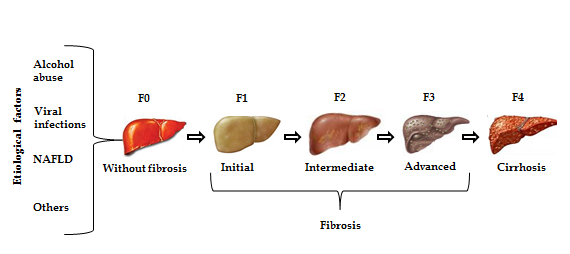 Figure 1 Stages of liver fibrosis. Liver fibrosis may be evaluated by liver biopsy and non-invasive methods. Regardless of etiological factors, liver fibrosis encompasses 3 stages until the development of cirrhosis. NAFLD: Nonalcoholic fatty liver disease.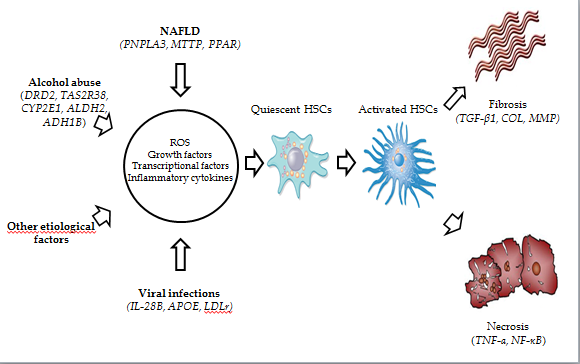 Figure 2 Hepatic fibrogenesis. Different etiological factors induce production of several stimuli to HSCs activation. Activated HSCs promote fibrosis and necrosis of hepatocytes. These pathogenic processes can be modulated by genetic polymorphisms involved in each stage of the pathophysiological process. HSC: Hepatic stellate cells; DRD2: Dopamine receptor D2; TAS2R38: Bitter taste receptor; CYP2E1: Cytochrome P450, family 2, subfamily E, polypeptide 1; ALDH2: Aldehyde dehydrogenase 2 family; ADH1B: Alcohol dehydrogenase class I, beta polypeptide; PNPLA3: Patatin-like phospholipase 3; MTTP: Microsome triglyceride transfer protein; PPAR-γ2: Peroxisome proliferator-activated receptors; IL-28B: Interleukin-28B; APOE: Apolipoprotein E; LDLr: Low-density lipoprotein receptor; TGF-β1: transforming growth factor beta 1; COL: Collagenases; MMP: Matrix metalloproteinase; TNF-α: Tumor necrosis factor alpha; NF-κB: Nuclear factor kappa B; ROS: Reactive oxygen species.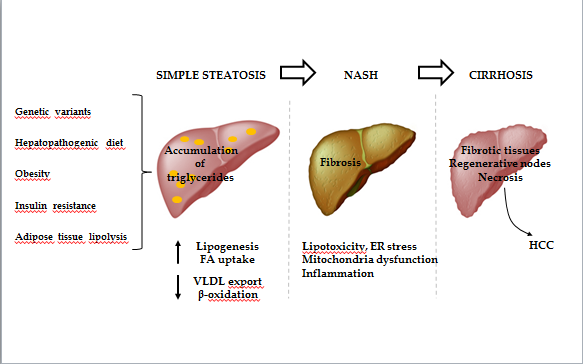 Figure 3 Nonalcoholic fatty liver disease pathogenesis. The spectrum of NAFLD includes simple steatosis, NASH, LC and even HCC. Risk factors such as obesity, hepatopathogenic diet, insulin resistance and adipose tissue lipolysis lead to accumulation of triglycerides. This abnormality can stimulate lipotoxicity, ER stress, mitochondria dysfunction and inflammation, promoting fibrosis. Chronic fibrogenesis causes histological changes in the liver that lead to LC, which in turn may evolve to HCC. NAFLD: Nonalcoholic fatty liver disease; NASH: Nonalcoholic steatohepatitis; LC: Liver cirrhosis; HCC: Hepatocellular carcinoma; FA: Fatty acids; VLDL: Very low-density lipoprotein; ER: Endoplasmic reticulum.GeneRisk alleleAssociationPopulation Ref.Alcohol-metabolizing enzymesAlcohol-metabolizing enzymesAlcohol-metabolizing enzymesAlcohol-metabolizing enzymesAlcohol-metabolizing enzymesCYP2E1CYP2E1*c2Higher susceptibility to LC; decompensated liver functionMexican (Mestizo), West Mexico[110]ADH1BADH1B*2 Higher risk to LCJapanese[111]ADH1BADH1B*1 Alcohol dependenceEuropean, Asian[112-114]ALDH2ALDH2*1Higher susceptibility to LCJapanese[111]Alcohol dependence genesAlcohol dependence genesAlcohol dependence genesAlcohol dependence genesAlcohol dependence genesDRD2Taq I A1Alcohol dependenceEuropean, East Asian[115]TAS2R38AVV haplotypeHigher alcohol intakeMexican, (Mestizo), West Mexico[39]Lipid MetabolismLipid MetabolismLipid MetabolismLipid MetabolismLipid MetabolismAPOEAPOE*2Hypertriglyceridemia and increased development of early LCMexican (Mestizo), West Mexico[36]FABP2Ala54 Earlier onset of LCMexican (Mestizo), West Mexico[116]PNPLA3M148Alcoholic liver disease and clinically evident LCMixed European and Native American, Mexico City[117,118] PPAR-γ2Ala12Increased risk to develop severe steatohepatitis and fibrosisGerman[119]Immune responseImmune responseImmune responseImmune responseImmune responseTNF-α-238 AHigher prevalence of LCSpanish[120]NF-ΚBATTG deletionHigher prevalence of LCSpanish[121]CXCL1rs4074 AHigher prevalence of LCGerman[122]CD14-159 TAdvanced liver disease, hepatitis and especially with LCFinnish [123,124]GeneRisk alleleAssociationPopulationRef.Lipid metabolismLipid metabolismLipid metabolismLipid metabolismLipid metabolismAPOB-516 CIncreased susceptibility of HCV infection.Chinese[125]APOEAPOE*3Viral persistence.Northern European[126]LDLrrs2738459 C, rs2569540 G, rs1433099 A, rs11672123 AHigher viral load in genotypes 1 and 4.Spanish[127]MTTP−493 THigher degree of steatosis, HCV RNA serum levels and hepatic fibrosis. Native Italian[128,129]PNPLA3M148Higher risk for steatosis and fibrosis progression.European: Belgian, German and French[130]Inmune response mediatorsInmune response mediatorsInmune response mediatorsInmune response mediatorsInmune response mediatorsCXCL1 rs4074 AHigher risk for LC.German[131]IL-28Brs12979860 THigher risk for LC and HCC.Native Italian and Chinese [132,133]TGF-β1-509 THigher risk for LC and HCC.Egyptian[134]TNF-α-308 AHigher risk for LC and HCC.Egyptian[134]FibrogenesisFibrogenesisFibrogenesisFibrogenesisFibrogenesisMMP-1-1607 2GHigher prevalence of LC.Japanese[135]MMP-3-1171 5ALower age at LC diagnosis and a higher Child-Pugh score.Japanese[135]MMP-9-1562 CHigher prevalence of LC.Japanese[135]Nutrient metabolismNutrient metabolismNutrient metabolismNutrient metabolismNutrient metabolismMTHFR677 THyperhomocysteinemia and higher degree of steatosis and fibrosis.Italian[136]HFE63 DHigher likelihood of LC.Taiwanese[137]  VDRCAA haplotype (rs1544410 C, rs7975232 A, rs731236 A)Higher fibrosis progression and LC.Swiss[138]GeneRisk alleleAssociationPopulationReferenceImmune response mediatorsImmune response mediatorsImmune response mediatorsImmune response mediatorsImmune response mediatorsIL-10-592 CSignificant increased risk of LC.Asian[139]IL-28Brs12979860 CIncreased risk for developing LC.Asian[140]TGF-β110 THigher prevalence of LC.Chinese[141]TGF-β1-509 CHigher susceptibility to LC.Chinese[142]FibrogenesisFibrogenesisFibrogenesisFibrogenesisFibrogenesisCOL1A1TC haplotype (-1997 T, -1363 C)Higher prevalence of LC.Chinese[143]COL3A1rs3106796 AHigher prevalence of chronic hepatitis, LC and HCC. Koreans[144]GeneRisk alleleRisk alleleAssociationPopulationReferenceLipid metabolismLipid metabolismLipid metabolismLipid metabolismLipid metabolismLipid metabolismAPOC3482 T, 455 C482 T, 455 CHigher fasting plasma triglyceride concentration and higher prevalence of NAFLDAsian Indian[145]PNPLA3M148M148Increased hepatic fat levels, hepatic inflammation and fibrosis in NAFLD and NASH patientsHispanic, African American, European American, Finnish, Argentinean, Italian[146-150]MTTP-493 G-493 GHigher intrahepatic triglycerides content. Higher incidence and progression of NASHFrench, Japanese[151,152]PEMTM175M175Higher prevalence of NAFLD and NASHHispanic, African American, European American, Asian[153,154]Insulin resistance/sensitivityInsulin resistance/sensitivityInsulin resistance/sensitivityInsulin resistance/sensitivityInsulin resistance/sensitivityInsulin resistance/sensitivityADIPOQ45 T, 276 THigher prevalence of NAFLD. Lower postprandial adiponectin and higher postprandial triglyceride, VLDL, and FFA in NASH patientsHigher prevalence of NAFLD. Lower postprandial adiponectin and higher postprandial triglyceride, VLDL, and FFA in NASH patientsItalian[155]45 G, 276 GHigher prevalence of NAFLD, severe fibrosis and insulin resistance in femalesHigher prevalence of NAFLD, severe fibrosis and insulin resistance in femalesJapanese[156]ADIPOR1-8503 A, -1927 CLower insulin sensitivity and higher liver fatLower insulin sensitivity and higher liver fatGerman[157]ADIPOR2rs767870 TIncreased hepatic fat and biochemical surrogates of NAFLDIncreased hepatic fat and biochemical surrogates of NAFLDFinnish[158]PPAR-γ161 THigher susceptibility of NAFLDHigher susceptibility of NAFLDChinese[159]PPARGC1Ars2290602 THigher occurrence of NAFLDHigher occurrence of NAFLDJapanese[160]PPAR-αVal227Higher prevalence of NAFLD and anthropometrical indicators of obesityHigher prevalence of NAFLD and anthropometrical indicators of obesityChinese[161]Oxidative stressOxidative stressOxidative stressOxidative stressOxidative stressOxidative stressGCLC-129 THigher prevalence of NASHHigher prevalence of NASHBrazilian[162]NOS2rs1060822 THigher fibrosis index in NAFLD patientsHigher fibrosis index in NAFLD patientsJapanese[163]SOD21183 THigher prevalence of NASHHigher prevalence of NASHJapanese[152]Immune response mediatorsImmune response mediatorsImmune response mediatorsImmune response mediatorsImmune response mediatorsImmune response mediatorsSTAT3rs6503695 T, rs9891119 AHigher prevalence of NAFLDHigher prevalence of NAFLDArgentinean[164]TNF-α-238 AHigher prevalence of NAFLD and NASHHigher prevalence of NAFLD and NASHItalian, Chinese[165,166]IL-8-251 ADisease progression in NASHDisease progression in NASHTurkish[167]IL-6-174 CHigher risk for NAFLD and NASHHigher risk for NAFLD and NASHItalian[168]MTHFR1298 C, 677 CHigher prevalence of NASHHigher prevalence of NASHTurkish[169]HFE282 YMore hepatic fibrosis in NASH patients. Higher prevalence of NAFLDMore hepatic fibrosis in NASH patients. Higher prevalence of NAFLDAustralian[170-172]ABCC2/ MRP2rs17222723 T, rs8187710 ANAFLD disease severityNAFLD disease severityArgentinean[173]AGTR1rs3772633 G, rs3772627 C, rs3772622 AHigher prevalence of NASHHigher prevalence of NASHJapanese[174]